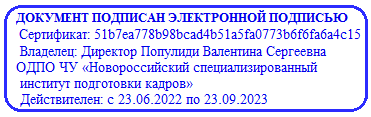 «УТВЕРЖДАЮ»                                                                                                                                                                                                                Директор  ОДПО ЧУ «Новороссийский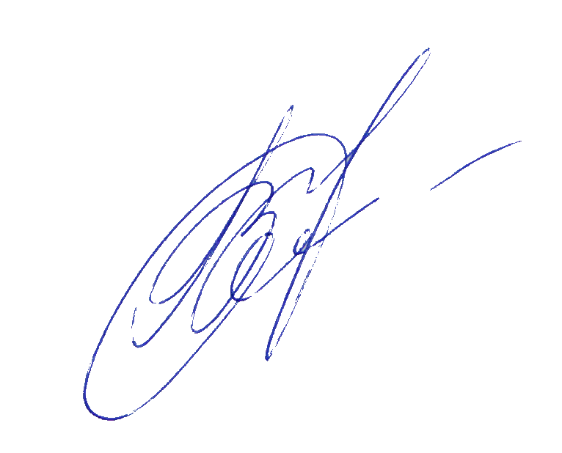  специализированный институт подготовки кадров»                                                                                                                                                                                                                    В.С. Популиди                                                                                                                                                                                                                                                                                                                                                                                                                                                              «01»  марта 2022г.ПОЛОЖЕНИЕ ОБ АТТЕСТАЦИОННОЙ КОМИССИИОДПО ЧУ «НОВОРОССИЙСКИЙ СПЕЦИАЛИЗИРОВАННЫЙ ИНСТИТУТ ПОДГОТОВКИ КАДРОВ» (для установления соответствия занимаемой должности)г. Новороссийск1. Общие положенияНастоящее Положение разработано в соответствии с приказом Минздравсоцразвития РФ от 26.08.2010 N 761н «Об утверждении Единого квалификационного справочника  должностей руководителей, специалистов и служащих, раздел «Квалификационные характеристики должностей работников образования», Постановлением Министерства труда и социального развития Российской Федерации от 9 февраля 2004 г. N 9 «Об утверждении Порядка применения Единого квалификационного справочника должностей руководителей, специалистов и служащих».Аттестационную комиссию создать для установления соответствия фактически выполняемых обязанностей и квалификации педагогических работников автошколы и вновь принимаемых на работу на педагогические должности требованиям квалификационных характеристик.1.3. Положение является локальным актом, утверждается приказом директора, его действие распространяется на всех педагогических работников автошколы 14. К педагогическим работникам относятся лица, занимающие должности, отнесенные к профессиональной квалификационной группе должностей педагогических работников, утвержденной приказом Министерства здравоохранения и социального развития Российской Федерации от 5 мая 2008 г. N 216н «Об утверждении профессиональных квалификационных групп должностей работников образования».                      2. Порядок формирования аттестационной комиссии, ее состав и полномочия2.1. Аттестационная комиссия в составе председателя комиссии, заместителя председателя, секретаря и членов комиссии формируется из числа наиболее опытных работников  2.2. Персональный состав аттестационной комиссии утверждается приказом директора.2.3. Основными принципами работы аттестационной комиссии являются коллегиальность, гласность, открытость, обеспечивающие объективное отношение к педагогическим работникам, недопустимость дискриминации при установлении соответствия фактически выполняемых обязанностей и квалификации работников требованиям квалификационных характеристик.2.4. Основными задачами работы аттестационной комиссии являются:- стимулирование целенаправленного, непрерывного повышения уровня квалификации педагогических работников, их методологической культуры, личностного профессионального роста, использования ими современных педагогических технологий;- повышение эффективности и качества педагогического труда;- выявление перспектив использования потенциальных возможностей педагогических работников;- учет требований государственных образовательных стандартов к кадровым условиям реализации образовательных программ при формировании кадрового состава учебного центра;- определение необходимости повышения квалификации педагогических работников.2.5. Заседания аттестационной комиссии проводятся по мере необходимости установления соответствия фактически выполняемых обязанностей и квалификации работников требованиям квалификационных характеристик, а также назначения на соответствии должности лиц, не имеющих специальной подготовки и стажа работы, не обладающим достаточным профессиональным опытом и выполняющие качественно и в полном объеме и вверенных на них должностных обязанностей.2.6. Заседание аттестационной комиссии считается правомочным, если на нем присутствуют не менее двух третей ее членов.2.7. По результатам рассмотрения представленных документов педагогического работника с целью подтверждения соответствия занимаемой должности аттестационная комиссия принимает одно из следующих решений:- соответствует занимаемой должности (указывается должность работника);- не соответствует занимаемой должности (указывается должность работника).                                       3. Порядок работы аттестационной комиссии3.1. Основанием для заседания аттестационной комиссии является представление работодателя.3.2. Представление должно содержать мотивированную всестороннюю и объективную оценку профессиональных, деловых качеств педагогического работника, результатов его профессиональной деятельности на основе квалификационной характеристики по занимаемой должности, информацию о прохождении работником повышения квалификации, в том числе по направлению работодателя.3.3. С представлением педагогического работник должен быть ознакомлен работодателем под подпись. После ознакомления с представлением работник имеет право представить в аттестационную комиссию собственные сведения, характеризующие его трудовую деятельность, а также заявление с соответствующим обоснованием в случае несогласия с представлением работодателя.3.4. Информация о дате, месте и времени заседания аттестационной комиссии письменно доводится работодателем до сведения заинтересованных педагогических работников, не позднее чем за 3 рабочих дня до ее начала.3.5 Педагогический работник имеет право лично присутствовать на заседании аттестационной комиссии, о чем письменно уведомляет аттестационную комиссию.3.6. Решение аттестационной комиссией принимается в отсутствие педагогического работника открытым голосованием большинством голосов присутствующих на заседании членов аттестационной комиссии.3.7. Решение аттестационной комиссии оформляется протоколом, который подписывается председателем, заместителем председателя, секретарем и членами аттестационной комиссии, принимавшими участие в голосовании.3.8. На основании принятого решения аттестационной комиссией составляется рекомендация для работодателя о соответствии или несоответствии фактически выполняемых обязанностей и квалификации педагогического работника требованиям квалификационных характеристик.3.9. В случае необходимости аттестационная комиссия заносит рекомендации по совершенствованию профессиональной деятельности педагогического работника, о необходимости повышения его квалификации с указанием специализации и другие рекомендации.3.10. Рекомендации направляются работодателю педагогического работника в срок не позднее 3-х календарных дней с даты принятия решения аттестационной комиссии для ознакомления с ними работника под подпись и принятия решений в соответствии с Трудовым кодексом Российской Федерации.3.11. Решение аттестационной комиссии утверждается приказом работодателя, копия приказа хранится в личном деле педагогического работника.                                                 4. Заключительные положения4.1. Лица, не имеющие специальной подготовки или стажа работы, установленных в разделе «Требования к квалификации», но обладающие достаточным практическим опытом и выполняющие качественно и в полном объеме возложенные на них должностные обязанности, по рекомендации аттестационной комиссии, в порядке исключения, могут быть назначены на соответствующие должности так же, как и лица, имеющие специальную подготовку и стаж работы.4.2. В случае установления несоответствия, вновь принимаемого на работу в учебный центр педагогического работника требованиям квалификационной характеристики, трудовой договор с ним не заключается.4.3. В случае признания уже работающего в учебном центре работника несоответствующим занимаемой должности вследствие недостаточной квалификации трудовой договор с ним может быть расторгнут в соответствии с пунктом 3 части 1 статьи 81 Трудового кодекса Российской Федерации. Увольнение по данному основанию допускается, если невозможно перевести работника с его письменного согласия на другую имеющуюся у работодателя работу (как вакантную должность или работу, соответствующую квалификации работника, так и вакантную нижестоящую должность или нижеоплачиваемую работу), которую работник может выполнять с учетом его состояния здоровья (часть 3 статьи 81 Трудового кодекса Российской Федерации).4.4. Результаты принятого решения педагогический работник вправе обжаловать в соответствии с законодательством Российской Федерации.Организация дополнительного профессионального образования частное учреждение «Новороссийский специализированный институт подготовки кадров» ОДПО ЧУ «Новороссийский специализированный институт подготовки кадров»